ҠАРАР                                                                      ПОСТАНОВЛЕНИЕ2022 йыл 21 январь 		          № 6                  21 января 2022 годаОб отмене Постановления № 83 от 01.08.2019 года «Об утверждении Административного регламента предоставления муниципальной услуги «Предоставление водных объектов, находящихся в муниципальной собственности (обводненный карьер, пруд), в пользование на основании решения о предоставлении водного объекта в пользование» 
в администрации сельского поселения Ирсаевский сельсовет муниципального района Мишкинский район Республики Башкортостан»             Прокуратурой района проведена проверка соответствия федеральному законодательству Постановления № 83 от 01.08.2019 года «Об утверждении Административного регламента предоставления муниципальной услуги «Предоставление водных объектов, находящихся в муниципальной собственности (обводненный карьер, пруд), в пользование на основании решения о предоставлении водного объекта в пользование» 
в администрации сельского поселения Ирсаевский сельсовет муниципального района Мишкинский район Республики Башкортостан» и постановления № 42 от 07.07.2021 года О внесении изменений и дополнений в постановление главы сельского поселения Ирсаевский  сельсовет муниципального района Мишкинский район Республики Башкортостан от 01.08.2019 г. № 83 «Об утверждении Административного регламента предоставления муниципальной услуги «Предоставление водных объектов, находящихся в муниципальной собственности (обводненный карьер, пруд), в пользование на основании решения о предоставлении водного объекта в пользование» в Администрации сельского поселения Ирсаевский сельсовет муниципального района Мишкинский район Республики Башкортостан.             Установлено, что нормативный правовый акт подлежит отмене по следующим основаниям.            Федеральными законами от 11.06.2021 №170-ФЗ «О внесении изменений в отдельные законодательные акты Российской Федерации в связи с принятием  Федерального закона «О государственном контроле (надзоре) и муниципальном контроле в Российской Федерации» внесены изменения в Закон РФ от 21.02.1992 №2395-1 «О недрах»         Таким образом, из полномочий органов местного самоуправления в сфере регулирования отношений недропользования исключены полномочия по контролю за использованием и охраной недр при добыче общераспространенных полезных ископаемых, а также при строительстве подземных сооружений, не связанных с добычей полезных ископаемых.          На основании изложенного и руководствуясь ст.23 Федерального закона «О прокуратуре Российской Федерации» п о с т а н о в л я ю:          1. Признать утратившим силу постановления:         - № 83 от 01.08.2019 года «Об утверждении Административного регламента предоставления муниципальной услуги «Предоставление водных объектов, находящихся в муниципальной собственности (обводненный карьер, пруд), в пользование на основании решения о предоставлении водного объекта в пользование»;
         -№ 42 от 07.07.2021 года О внесении изменений и дополнений в постановление главы сельского поселения Ирсаевский  сельсовет муниципального района Мишкинский район Республики Башкортостан от 01.08.2019 г. № 83 «Об утверждении Административного регламента предоставления муниципальной услуги «Предоставление водных объектов, находящихся в муниципальной собственности (обводненный карьер, пруд), в пользование на основании решения о предоставлении водного объекта в пользование».        2.  Настоящее решение обнародовать на информационном стенде в здании администрации СП Ирсаевский сельсовет муниципального района Мишкинский район Республики Башкортостан по адресу:д.Ирсаево, ул.Школьная д.2 и разместить в сети на официальном сайте муниципального района Мишкинский район Республики Башкортостан http://mishkan.ru.        3.   Контроль исполнения данного постановления оставляю за собою.        Глава сельского поселения                            С.В. Хазиев                 БАШҠОРТОСТАН РЕСПУБЛИКАҺЫМИШКӘ  РАЙОНЫ МУНИЦИПАЛЬ РАЙОНЫНЫҢ ИРСАЙ АУЫЛ СОВЕТЫ АУЫЛ БИЛӘМӘҺЕХАКИМИӘТЕ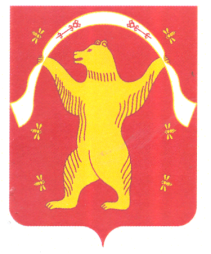 РЕСПУБЛИКА БАШКОРТОСТАНАДМИНИСТРАЦИЯСЕЛЬСКОГО ПОСЕЛЕНИЯИРСАЕВСКИЙ СЕЛЬСОВЕТМУНИЦИПАЛЬНОГО РАЙОНАМИШКИНСКИЙ РАЙОН